FORMULAIRE POUR L’UTILISATION DE LA DISTILLERIE POUR L’ANNÉE 2023-2024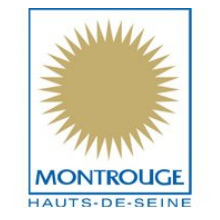 À envoyer à culture2@ville-montrouge.fr au plus tard le 31 mai inclusDans le cadre de sa politique de soutien aux artistes, la Ville de Montrouge lance un appel à utilisation de la Distillerie, lieu de résidence artistique et de répétition de 60 m² située au 27 avenue Maurice Arnoux , à destination des artistes et des compagnies montrougiennes pour la saison 2023/2024.La Distillerie a pour vocation de soutenir la création locale à travers la mise à disposition gracieuse du lieu. Seront soutenus prioritairement les projets qui disposent d’une démarche de création, qui s’inscrivent dans un partenariat avec la Ville de Montrouge via la Direction de la Culture et de l’Evènementiel, et qui souhaitent proposer des évènements gratuits à tous les Montrougiens.
Les activités commerciales du lieu (stage/ atelier) sont acceptées mais seront facturées par la Ville de Montrouge à hauteur de  14 euros / heure.Vous êtes Artiste, Collectif d’artistes ou Compagnie et vous êtes dans une démarche de création, alors postulez à l’appel à utilisation de la Distillerie, en présentant votre (vos)  projet(s) dans le formulaire ci-dessous à nous retourner par mail à l’adresse suivante culture2@ville-montrouge.fr, au plus tard le 31 mai inclus.Vous êtes invité à consulter le règlement d’utilisation de la Distillerie.INFORMATIONS ADMINISTRATIVESSTRUCTURE – ADMINISTRATIVE  CURSEURS SOCIO-ÉCONOMIQUESBIOGRAPHIE ARTISTE, COLLECTIF OU CIELire la suite…PROJET PROPOSÉSI VOUS AVEZ PLUSIEURS PROJETS, MERCI DE DUPLIQUER LA PAGE. 
1 PROJET = 1 PAGE A REMPLIRPUBLICS CIBLENATURE DE L’ACTIVITETARIFICATIONSOUHAITS EN CRENEAUX D’USAGES Nom : artistes, collectif d’artistes et/ou compagnie : Nom : artistes, collectif d’artistes et/ou compagnie : Nom : artistes, collectif d’artistes et/ou compagnie : Nom : artistes, collectif d’artistes et/ou compagnie : Nom : artistes, collectif d’artistes et/ou compagnie : Nom : artistes, collectif d’artistes et/ou compagnie : Nom : artistes, collectif d’artistes et/ou compagnie : Nom : artistes, collectif d’artistes et/ou compagnie : Nom : artistes, collectif d’artistes et/ou compagnie : Nom : artistes, collectif d’artistes et/ou compagnie : Nom : artistes, collectif d’artistes et/ou compagnie : Adresse du siège social :Adresse du siège social :Adresse du siège social :Adresse du siège social :Adresse du siège social :Adresse du siège social :Adresse du siège social :Adresse du siège social :Adresse du siège social :Adresse du siège social :Adresse du siège social :Tél. fixe :Tél. fixe :Tél. fixe :Tél. mobile :Tél. mobile :Courriel : Courriel : Courriel : Site internet :Site internet :Site internet :Adresse de gestion (si différente du siège social) :Adresse de gestion (si différente du siège social) :Adresse de gestion (si différente du siège social) :Adresse de gestion (si différente du siège social) :Adresse de gestion (si différente du siège social) :Adresse de gestion (si différente du siège social) :Adresse de gestion (si différente du siège social) :Adresse de gestion (si différente du siège social) :Adresse de gestion (si différente du siège social) :Adresse de gestion (si différente du siège social) :Adresse de gestion (si différente du siège social) :Personne chargée du dossier de demande d’utilisation de la Distillerie Personne chargée du dossier de demande d’utilisation de la Distillerie Personne chargée du dossier de demande d’utilisation de la Distillerie Personne chargée du dossier de demande d’utilisation de la Distillerie Personne chargée du dossier de demande d’utilisation de la Distillerie Personne chargée du dossier de demande d’utilisation de la Distillerie Personne chargée du dossier de demande d’utilisation de la Distillerie Personne chargée du dossier de demande d’utilisation de la Distillerie Personne chargée du dossier de demande d’utilisation de la Distillerie Personne chargée du dossier de demande d’utilisation de la Distillerie Madame Madame Monsieur Monsieur Nom : Nom : Nom : Nom : Prénom : Prénom : Prénom : Téléphone :Courriel : Courriel : Courriel : Courriel : Courriel : Courriel : Fonction :Fonction :Fonction :Fonction :Fonction :Identifiant de l’associationIdentifiant de l’associationIdentifiant de l’associationIdentifiant de l’associationIdentifiant de l’associationIdentifiant de l’associationNuméro RNA (W + 9 chiffres) :Numéro RNA (W + 9 chiffres) :Numéro RNA (W + 9 chiffres) :Numéro RNA (W + 9 chiffres) :Numéro RNA (W + 9 chiffres) :Numéro RNA (W + 9 chiffres) :W     W     W     W     W     Numéro SIRET  (14 chiffres) :Numéro SIRET  (14 chiffres) :Numéro SIRET  (14 chiffres) :Numéro SIRET  (14 chiffres) :Numéro SIRET  (14 chiffres) :Numéro SIRET  (14 chiffres) :Numéro APE (4 chiffres et 1 lettre) :Numéro APE (4 chiffres et 1 lettre) :Numéro APE (4 chiffres et 1 lettre) :Numéro APE (4 chiffres et 1 lettre) :Numéro APE (4 chiffres et 1 lettre) :Numéro APE (4 chiffres et 1 lettre) :Amateur(e)     Artiste ou Collectif en Voie de professionnalisation     Artiste Professionnel(le) Nombre d’années d’existence : ………….. an(s)                                      Volume d’activité annuel : …………… EurosSALARIATSVolume de la Masse salariale annuelle : …………. EurosNombre de salariés : …………                                 Nombre d’heures annuelles salariées : ………… HeuresEquivalent en ETP (calculé de la façon suivante : 35h hebdo x 52 semaines = 1 820 h/an.) : …….......Nombre d’adhérents (Association) : …………                                 FINANCEMENTS.Adhésions                          .Prestations                        .Subventions     Si subventions nature, détail et montant (respectifs)Ville(s)Nom(s) ………………………………….. Détail (ex aide au projet, convention,…)………………………. Montant(s) ……………………Agglomération(s) Nom(s) ………………………………….. Détail (ex aide au projet, convention,…)………………………. Montant(s) ……………………Département(s) Nom(s) ………………………………….. Détail (ex aide au projet, convention,…)………………………. Montant(s) ……………………Région(s) Nom(s) ………………………………….. Détail (ex aide au projet, convention,…)………………………. Montant(s) ……………………Etats MinistèresNom(s) ………………………………….. Détail (ex aide au projet, convention,…)………………………. Montant(s) ……………………Fondation(s) Nom(s) ………………………………….. Détail (ex aide au projet, convention,…)………………………. Montant(s) ……………………Activités principales et Biographie de l’Artiste, du Collectif ou de la Cie. Projet (précisez la temporalité): Nature du partenariat envisagé avec la Ville : .Adhérents    .Membres de la Cie    .Grand public   .Public spécifique *- Précisez :.Mixte    .Nombre : ……..               .Femmes   .Nombre : ……..           .Hommes   .Nombre : ……... Observations :Répétition / Recherche     Ateliers     Stages      Autres  * - Précisez :Gratuite     Payante  * - Précisez :  .Ponctuels      .Annuels      /   .Vacances scolaires      .Eté     /   .Semaine    .Week-end   .Précisez le volume et le canevas idéal souhaité :